DNA Structure and Function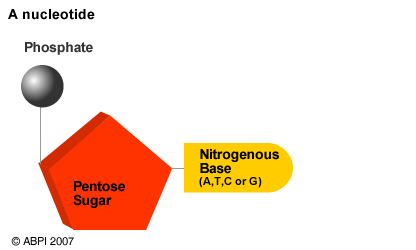 DNA StructureDNA is composed of units called ____________________________, which are composed of ________________ sub-molecules___________________________ (deoxyribose)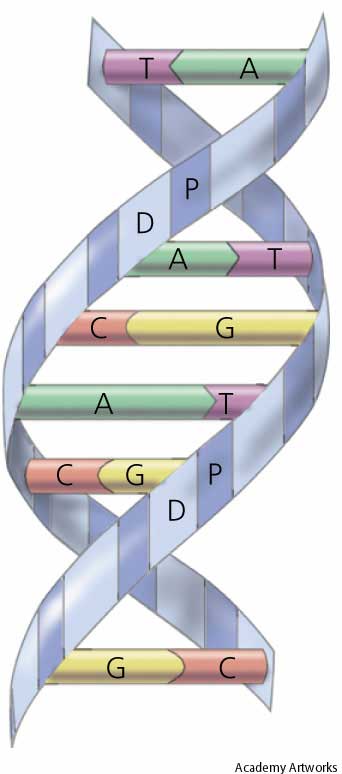 _________________________________________________ (Adenine, thymine, cytosine or guanine)DNA is composed of two _______________________ strands of _________________ joined together by ____________________________________________._______________ pairs with __________________ (A-T or T-A)_______________ pairs with __________________ (C-G or G-C)	DNA twists into a __________________________________.Packing of DNA in the Cell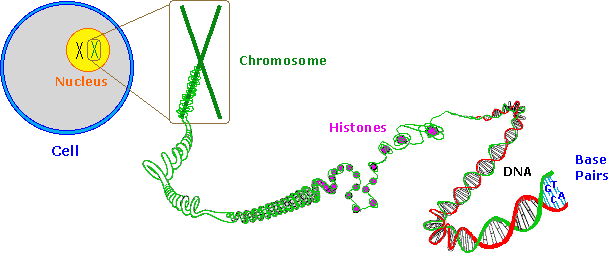 Functions of DNADNA __________________________ the machinery of the cell to make specific ______________________, and therefore, DNA indirectly controls all of the functioning of all living thingsDNA stores the _________________________________________ of an individual.DNA has the ability to _________________________ (change). This allows for new characteristics and abilities to appear which may help an individual to survive and reproduce (____________________)Self-replication: DNA bas the ability to ____________________________________DNA ReplicationDNA replication I called “_______________________________________”.Semi-conservative replication is the process in which the ____________________________ of DNA ______________________________________________ and act as ________________________ for the synthesis of duplicate strands of DNA.One copy of a DNA molecule will split apart to make ______________ complete copies of itself.  Each new DNA molecule is made up of _______________________________ molecule and _________________________ molecule. 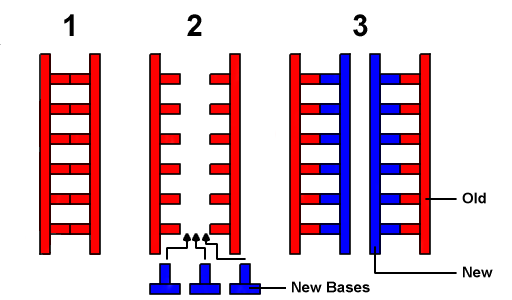 Steps to DNA Replication____________________: The DNA molecule “unzips” as the ________________________ between base pairs are _____________________.  The enzyme _________________ causes this unzipping to occur.________________________________________: complementary _________________ move into position to bond with the complementary bases on the DNA chain.Form NEW _____________________ _____________________ backbone:  The nucleotides join as the sugars and phosphates bond to form a new backbone.  This process occurs due to the enzyme ___________________________________ which also checks for ___________________ as it goes. This process continues along the primary chain until we have _______________________________________ of DNA molecules (assuming there have been no errors made). 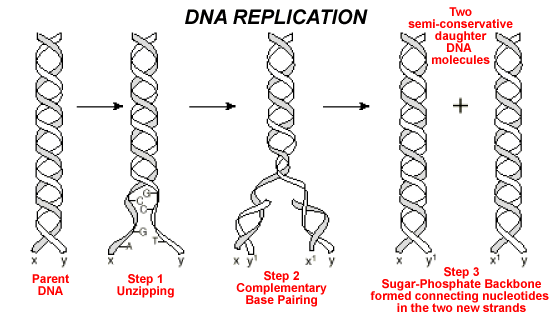 